СОВЕТ  ДЕПУТАТОВ ДОБРИНСКОГО МУНИЦИПАЛЬНОГО РАЙОНАЛипецкой области1-я сессия  VII-го созываРЕШЕНИЕ09.10.2020г.                                п.Добринка	                                     №1-рсО формировании Совета депутатов Добринского муниципального района Липецкой области Российской Федерации седьмого созываРуководствуясь  пунктом 4 статьи 35 Федерального закона от 06 октября 2003 года №131-ФЗ «Об общих принципах организации местного самоуправления в Российской Федерации» и пунктом 2 статьи 3 закона Липецкой области от 02 октября 2014 года № 322-ОЗ «О некоторых вопросах местного самоуправления в Липецкой области», статьей 25 Устава Добринского муниципального района, Совет депутатов Добринского муниципального района   РЕШИЛ:1.Сформировать Совет депутатов Добринского муниципального района Липецкой области Российской Федерации седьмого созыва из 34 депутатов - из депутатов представительных органов поселений, избираемых представительными органами поселений из своего состава в соответствии с нормой представительства два депутата от каждого поселения  муниципального района, в составе:от Березнеговатского сельского поселения:              Малыхин Владимир Николаевич                                                   Наумов Михаил Сергеевичот Богородицкого сельского поселения:               Глинкин Дмитроий Александрович                                                       Примов Рамал Манафович				             от Верхнематренского сельского поселения:               Губина Елена Викторовна					 Перова Любовь Васильевнаот Демшинского сельского поселения:               Дорофеева Едена Николаевна					 Рудакова Ольга Викторовна    от Добринского сельского поселения:                Авцынов Валерий Николаевич                                                     Галанцев Виктор Вячеславович    от Дубовского сельского поселения:                Доля Надежда Викторовна					  Ломакин Сергей Александрович    от Дуровского сельского поселения:                Александрова Марина Викторовна					  Искандарова Людмила Алексеевна   от Каверинского сельского поселения:                Незнамов Иван Петрович  					  Стрельников Василий Федорович  от Мазейского сельского поселения:                Денисов Михаил Борисович 					  Туракулов Мубинжон Рахимович   от Нижнематренского сельского поселения:                 Бирюков Сергей Николаевич				             Семенова Ульяна Сергеевна    от Новочеркутинского сельского поселения                  Ванина Раиса Михайловна				             Овчарова Ольга Федоровна    от Петровского сельского поселения:                Лычкина Галина Евгеньевна                                                         Новиков Павел Егорович				                 от Пушкинского сельского поселения:                 Доля Сергей Борисович				             Скоробогатова Светлана Викторовна    от Среднематренского сельского поселения:                 Власова Елена Васильевна			                       Елисеева Лариса Сергеевна    от Талицкого сельского поселения:                 Васнева Татьяна Валентиновна				             Татаринцев Владимир Владимирович    от Тихвинского сельского поселения:                 Дроздова Наталия Алексеевна					   Панин Борис Серафимович    от Хворостянского сельского поселения:                 Ахмедов Азер Байрам Оглы	 Тарыгин Сергей Владимирович       2.Считать Совет депутатов Добринского муниципального района Липецкой области Российской Федерации седьмого созыва сформированным и правомочным.Председательствующийпервой сессии Совета депутатовДобринского муниципального района                                        М.Б.Денисов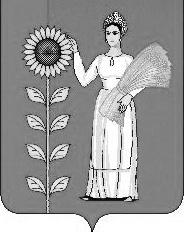 